The following is a method that may make creating messages for the marquee sign easier.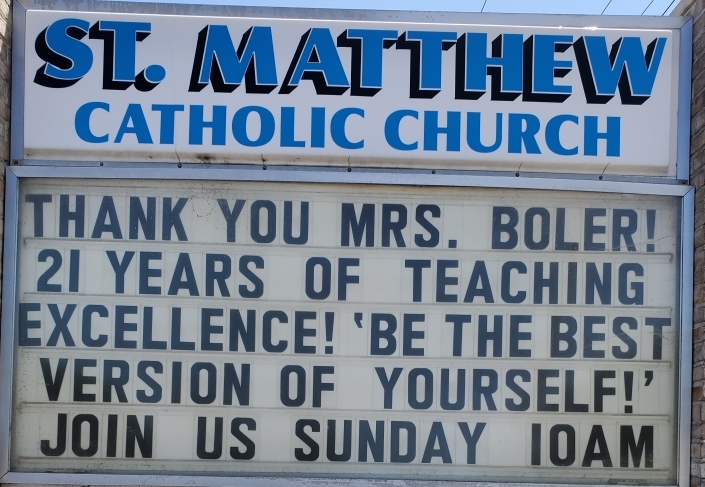 The longest line has 24 letters/characters/spacesWhile this example uses the maximum number of characters, it is not very visually appealing.  The yellow shaded box below is a template that can be used to create a message. Type your message idea in all capital letters in Calibri Font size 14 and center the text to see what the message might look like. The text box is set for 24 characters and will wrap. If you change the size of the text box or use a different font or size the message may not fit on the sign. ExamplesSign Request – complete both boxes if you have a different message for each side. This is especially helpful if you want a message in multiple languages.  Proposed dates:     DATE???            to          DATE???      .    The sign will stale if not changed regularly.     North-facing Side 					South-facing Side		LENT